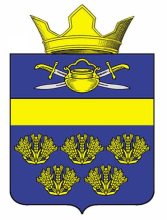 АДМИНИСТРАЦИЯ ВЕРХНЕКУРМОЯРСКОГО СЕЛЬСКОГО ПОСЕЛЕНИЯ КОТЕЛЬНИКОВСКОГО МУНИЦИПАЛЬНОГО РАЙОНА ВОЛГОГРАДСКОЙ ОБЛАСТИот 25  мая   2023                                       №17 О внесении изменений в постановление администрации  Верхнекурмоярского сельского поселения от 28.12.2022 №57 « Об утверждении муниципальной программы «Энергосбережение и повышение энергетической эффективности на территории Верхнекурмоярского сельского поселения Котельниковского муниципального района Волгоградской области на период 2023-2025 годы»»     В соответствии с  представлением прокуратуры Котельниковского района от 12.05.2023 №7-37-2023, руководствуясь Федеральным законом от 23.11.2009 г. № 261-ФЗ "Об энергосбережении и повышении энергетической эффективности и о внесении изменений в отдельные законодательные акты Российской Федерации", Постановлением Правительства Российской Федерации от 31.12.2009 г. № 1225 "О требованиях к региональным и муниципальным программам в области энергосбережения и повышения энергетической эффективности",  , Уставом Верхнекурмоярского сельского поселения Котельниковского муниципального района Волгоградской области, администрация Верхнекурмоярского сельского поселения Котельниковского муниципального района постановляет:1.Внести  в постановление  администрации Верхнекурмоярского сельского поселения от 28.12.2022 №57 « Об утверждении муниципальной программы «Энергосбережение и повышение энергетической эффективности на территории Верхнекурмоярского сельского поселения Котельниковского муниципального района Волгоградской области на период 2023-2025 годы»» следующие изменения:Раздел 4.муниципальной программы изложить в следующей редакции:«4. Перечень мероприятий по реализации ПрограммыПеречень мероприятий по реализации Программы приведен в таблице 2Таблица 2 2.Постановление вступает в силу со дня его официального обнародования.Глава Верхнекурмоярскогосельского поселения                                                                             А.С.МельниковПОСТАНОВЛЕНИЕ №п/пНаименование мероприятияисполнителиСрок исполненияОбъемы финансирования, рубОбъемы финансирования, рубОбъемы финансирования, руб№п/пНаименование мероприятияисполнителиСрок исполнения2023202420251Приобретение  энергосберегающих лапм в системе уличного освещения, в местах общественного пользования административных  зданий, приобретение расходных материалов и устройств для электрических сетей уличного освещения и освещения административных зданийАдминистрация Верхнекурмоярского сельского поселения2023г.2024г.2025г.3500035000350002Пропаганда и методическая работа по вопросам энергосбереженияАдминистрация Верхнекурмоярского сельского поселения2023г.2024г.2025г.000Итого350003500035000